melléklet az 5/2018. (X.04.) önkormányzati rendelethezSajátos építmények, műtárgyak elhelyezésére elsősorban alkalmas területek és nem alkalmas területek lehatárolása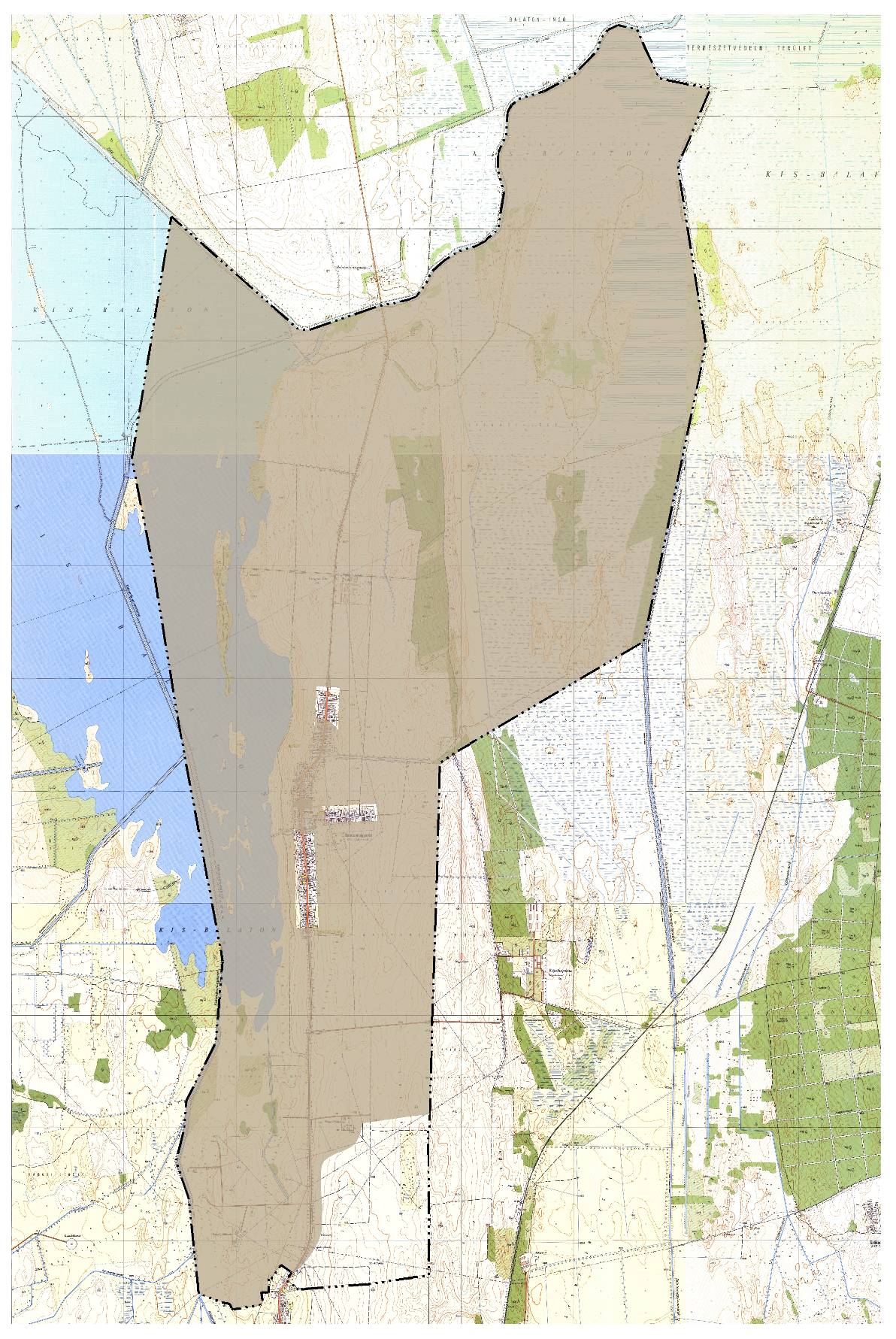 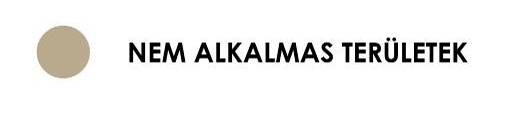 